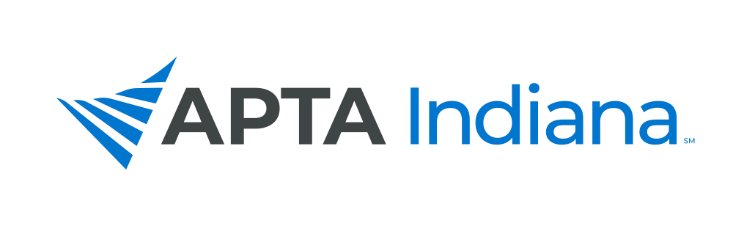 2021 SLATE OF CANDIDATESTREASURERFrank Bates, PT, DPT, MBABoard-Certified Clinical Specialist in Geriatric Physical Therapy  Certified Exercise Expert for Aging AdultsMatt Zaudtke, PT, DPT, ATCBoard-Certified Clinical Specialist in Orthopaedic Physical Therapy  MEMBERSHIP DIRECTORChris Gales, PT, DPTChelsea Savage, PT, DPTBoard-Certified Clinical Specialist in Orthopaedic Physical Therapy  CHIEF DELEGATEBlair Frye, PT, MSPTDIRECTOR AT LARGE – NORTHSean Collins, PTDimple Singh, PT, DPTDIRECTOR AT LARGE – SOUTHJessica Baker, PT, DPTManual Therapy CertifiedDELEGATE (2 TO BE ELECTED)Rick Reuss, PTBill Staples, PT, DPT, DHScBoard-Certified Clinical Specialist in Geriatric Physical TherapyCertified Exercise Expert for Aging AdultsAlicia Taylor, PTPTA CAUCUS REPRESENTATIVEElizabeth Coons, PTA, BSNOMINATING COMMITTEEBarb Settles-Huge, PT